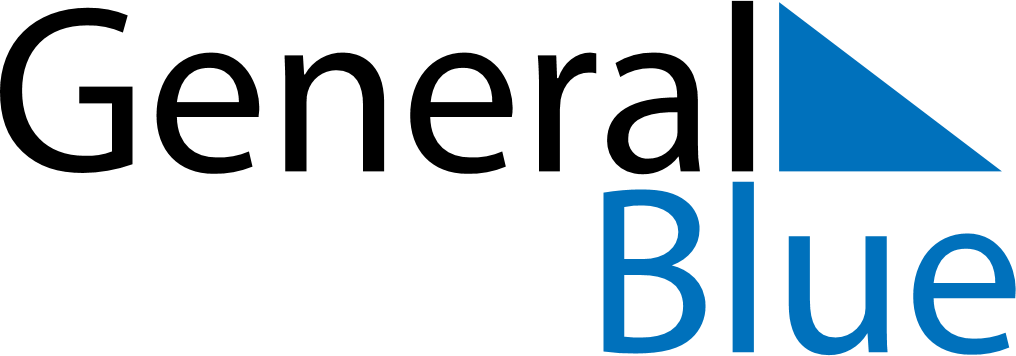 January 1852January 1852January 1852January 1852January 1852SundayMondayTuesdayWednesdayThursdayFridaySaturday12345678910111213141516171819202122232425262728293031